High Wycombe Charter TrusteesMayor’s Parlour, Wycombe Area Office, High Wycombe HP11 1BBNOTES OF A MEETING OF THE FINANCE COMMITTEEHELD IN THE MAYOR’S PARLOURON WEDNESDAY 27 JULY 2022The meeting began at 6 pmMayor 2022-23Cllr. Arif HussainEmail: mayor@buckinghamshire.gov.ukTown Clerk & Treasurer:Mr Joe Bradshaw MVOEmail: Joe.Bradshaw1@buckinghamshire.gov.ukMayor's Secretary:Miss Sarah MartinEmail: Sarah.Martin@buckinghamshire.gov.ukPresent:Cllrs: Arif Hussain (Mayor), Nabeela Rana (Deputy Mayor), Tony Green, Majid Hussain and Mahboob Hussain.Mr Joe Bradshaw MVO (Town Clerk) was also in attendancePresent:Cllrs: Arif Hussain (Mayor), Nabeela Rana (Deputy Mayor), Tony Green, Majid Hussain and Mahboob Hussain.Mr Joe Bradshaw MVO (Town Clerk) was also in attendance1.Welcome and IntroductionsThe Mayor opened the meeting and thanked everyone for attending.2.Apologies The Town Clerk reported that Andrea Baughan had offered her apologies.3.Minutes of Last Meeting and Matters ArisingThe minutes of the last meeting were agreed as a true and accurate record and there were no matters arising which do not appear in the agenda below.4.Appointment of Chairman and Vice-ChairmanThe Mayor asked those committee members present whether any of them wished to be Chairman of the Committee.  Following a short discussion it was agreed unanimously that Cllr Mahboob Hussain be appointed as Chairman and that Cllr Tony Green be appointed as Vice-Chairman.5.Bank Balance and Spend Forecast to 31 March 2023The Town Clerk advised that the bank balance as at 27 July 2022 was £83,937.99 and that the finances of the Charter Trustees were in a healthy state and that the second payment of the precept would be credited to the bank account in September.  The Town Clerk estimated that the budget spending was on target and that there might be a slight underspend at the end of the financial year as a number of events that had been delivered had come in under budget.6.Review of Honorariums for OfficersThe Finance Committee agreed unanimously that there was no need to increase the honorarium payments for any of the officers and they would remain at the following annual rates:Town Clerk £6000Beadle £400Macebearer £400Town Crier £4007.Review of Mayor’s AllowanceThe Finance Committee agreed unanimously that there was no need to increase the allowance for either the Mayor nor the Deputy Mayor and these allowances would remain at the following annual rates:Mayor £7500Deputy Mayor £15608.Bank Account SignatoriesIt was agreed that the following members of the Finance Sub-Committee would be added to the list of signatories on the Charter Trustees bank account:Cllr Mahboob HussainCllr Majid HussainThe Town Clerk agreed to contact with the bank to add both Charter Trustees to the registered signatories.9.Any Other BusinessThere was no other business10.Date of Next MeetingThe next meeting of the Finance Sub-Committee would be agreed after the external auditor sends their report on the FY 2021/22 set of accounts.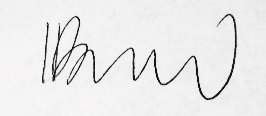 